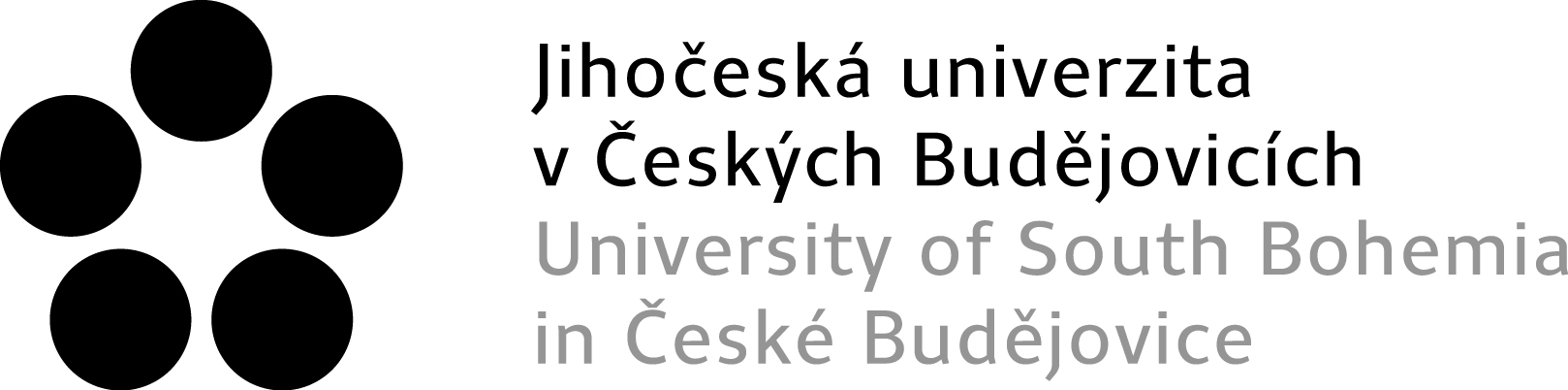 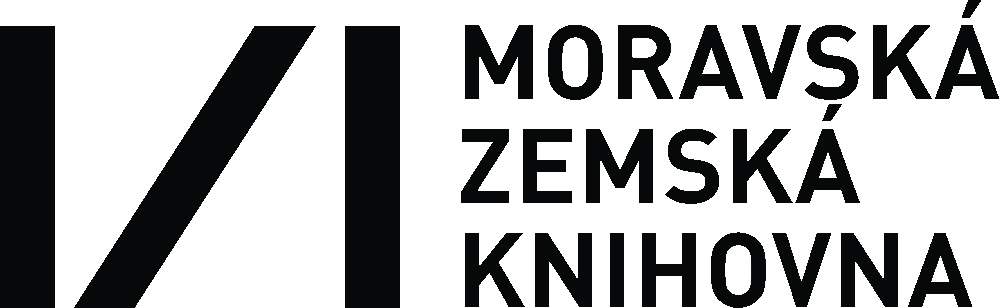 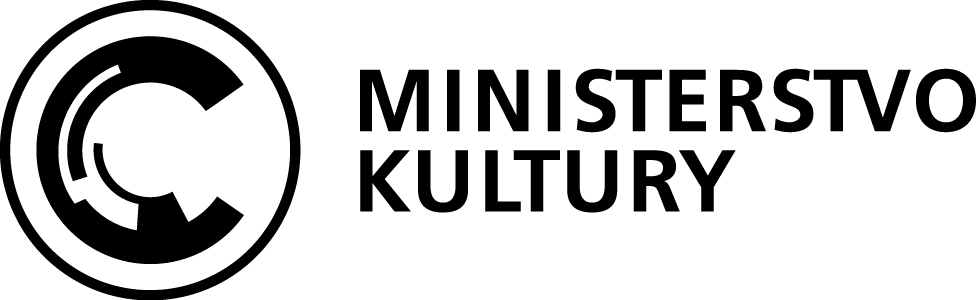 Tisková zprávaBohemistický seminář přivítal přes padesát zahraničních specialistůNa Jihočeské univerzitě v Českých Budějovicích byl dne 10. 7. 2017 zahájen každoroční seminář pro zahraniční bohemisty. Na seminář, který z pověření Ministerstva kultury České republiky připravuje Moravská zemská knihovna, se přihlásilo přes padesát odborníků, univerzitních pedagogů
a překladatelů. Mezi účastníky jsou i letošní výherci překladatelské soutěže Cena Sussany Roth –organizované ve spolupráci s Českými centry ve světě.Program semináře je zaměřen na poznávání současné české literatury, ale i témat, která trvaleji patří k historii české literatury. O jeho odbornou část se postarali vědečtí pracovníci Katedry bohemistiky JČU, která v současné době patří mezi oborová centra literárněvědného bádání. Zvláštní sekce je věnována současné české literatuře pro děti, která oprávněně poutá zájem zahraničních čtenářů,
a debatovat o ní bude mimo jiné Joachim Dvořák z nakladatelství Labyrint a Ivana Pecháčková z nakladatelství Meandr. Vedle seminářů je pro účastníky připraven i kulturní program, v němž vystoupí například spisovatelé Jiří Hajíček, Jan Cempírek a experimentátor na poli fyzického básnictví Petr Váša. V průběhu semináře bude udělena Cena Premia Bohemica za mimořádný přínos české literatuře v zahraničí, která byla letos obnovena ministrem kultury Danielem Hermanem.Kontaktní osoba:
prof. Tomáš Kubíček, ředitel Moravské zemské knihovny v Brně: tomas.kubicek@mzk.cz